Organizatorem Pleneru jest Miejskie Centrum Kultury w Tychach.Za przebieg imprezy odpowiada Klub Wilkowyje MCK w Tychach, tel. 32 227 26 22, kom. 691 770 344; 
e-mail: klub@mck.tychy.pl Koordynatorzy pleneru: Maria Blachnicka –Bielecka, Anna Swoboda.Tematyka tegorocznego pleneru: „Jurajskie impresje”.Plener ma charakter konkursowy. Autorzy otrzymają nagrody o łącznej maksymalnej puli w wysokości 1200 zł.  Tegoroczny plener ma charakter wyjazdowy (wraz z noclegami) – w Złotym Potoku i odbywa się w dniach 30.09-2.10.2022 r. 
Każdy uczestnik otrzymuje od Organizatora 5 farb akryl/olej, 3 pędzle i 2 podobrazia: 50x70 i 50x60.Warunkiem udziału w Plenerze jest:złożenie osobiście prawidłowo wypełnionej karty uczestnictwa na adres: Klub Wilkowyje MCK, ul. Szkolna 94, 43-100 Tychy lub przesłanie jej skanu drogą elektroniczną na adres: klub@mck.tychy.pl. 
Nabór trwa do wyczerpania miejsc. Decyduje kolejność zgłoszeń. Uczestnikami Pleneru mogą być wyłącznie osoby pełnoletnie.dokonanie opłaty wpisowej w wysokości 260 zł od osoby po uzyskaniu potwierdzenia zgłoszenia od Organizatora przelewem na numer rachunku bankowego Miejskiego Centrum Kultury w Tychach: 
44 1240 1330 1111 0010 7505 0767 PEKAO S.A. wpisując w tytule KLUB WILKOWYJSKI PLENER oraz IMIĘ I NAZWISKO (np. „KLUB WILKOWYJE PLENER – JAN KOWALSKI”) w terminie do 23.09.2022 r. Prosimy o przesłanie potwierdzenia przelewu na adres klub@mck.tychy.pl  
Wniesione opłaty nie będą zwracane w przypadku rezygnacji z pleneru (sytuacje losowe będą rozpatrywane indywidualnie).Organizatorzy zapewniają: 2 noclegi w pokojach wieloosobowych, wyżywienie (kiełbaski na grilla, 2 obiadokolacje), zwiedzanie z przewodnikiem, transport z Miejskiego Centrum Kultury tam i z powrotem, materiały malarskie: dwa blejtramy o wymiarach 50x70 i 50x60, 5 farb (olej/akryl),  pędzle oraz konsultacje podczas trwania pleneru z koordynatorem Marią Blachnicką- Bielecką tel.: 511 712 879, 691 770 344. Uczestnicy Pleneru zobowiązani są wykonać po dwie prace, z czego jedna zostanie przekazana na własność Miejskiego Centrum Kultury – jako dar. Wybór oraz późniejsza wycena obrazu należy do Dyrekcji MCK. 
W wypadku nieprzekazania pracy po wystawie poplenerowej, uczestnik zostanie obciążony kosztami udziału 
w Plenerze.Poplenerowe obrazy (2 sztuki) należy przekazać koordynatorom konkursu w nieprzekraczalnym terminie – 
do 14 listopada 2022 r. do Klubu Wilkowyje MCK, w przeciwnym razie prace nie biorą udziału w części konkursowej, a uczestnik zostanie obciążony kosztami udziału w plenerze. Przewidywany termin posiedzenia komisji to 15 listopada. 
Obraz zwracany uczestnikowi należy odebrać z Klubu Wilkowyje w dniach  2-31.01.2022 r. lub po zakończeniu planowanej wystawy. Obrazy nieodebrane w tym terminie przechodzą na własność Organizatora.Wernisaż wystawy poplenerowej, wyłonienie laureatów konkursu przez profesjonalne Jury oraz wręczenie dyplomów wszystkim uczestnikom Pleneru odbędzie się 5 grudnia w Spółdzielczym Doku Kultury Tęcza, al. Niepodległości 188 w Tychach o godz. 17.00. O ostatecznej interpretacji regulaminu decydują Organizatorzy Pleneru.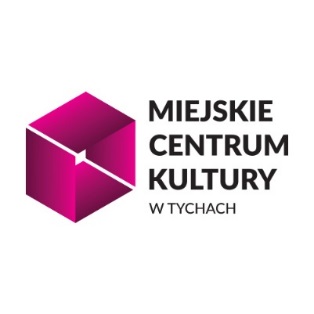 REGULAMIN 
XXX KONKURSOWEGO PLENERU MALARSKIEGO 2022
DLA MALARZY NIEPROFESJONALNYCH 
„Jurajskie impresje”